_______________TDAG Working Group on Resolutions, Declaration and Thematic Priorities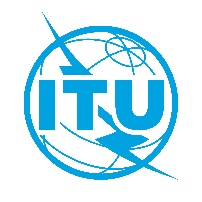 21 January 2021, VirtualTDAG Working Group on Resolutions, Declaration and Thematic Priorities21 January 2021, VirtualTDAG Working Group on Resolutions, Declaration and Thematic Priorities21 January 2021, VirtualDocument TDAG-WG-RDTP/12-E30 November 2020Original: EnglishSource:Director, Telecommunication Development BureauDirector, Telecommunication Development BureauTitle:Draft agendaDraft agendaItemsDocumentsOpening of the meeting and welcome remarksApproval of the agendaMainstreaming of ResolutionsTDAG-WG-RDTP/10Thematic PrioritiesTDAG-WG-RDTP/10DeclarationTDAG-WG-RDTP/10, 
TDAG-WG-RDTP/13Any Other BusinessClosing